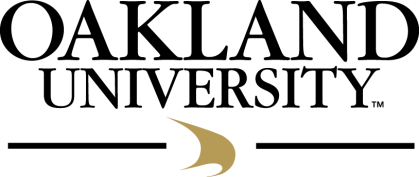 The Research OfficeDate: 		October 10, 2018From:		David Stone, Associate Vice President for ResearchTo:		Oakland University faculty membersSubject:	Advanced Research Methodology Services (ARMS)Do you have research expertise in one or more methodologies and an interest in helping your OU colleagues secure external funding? The Research Office is launching a program called Advanced Research Methodology Services (ARMS), which aims to help faculty members improve the quality of the research design and data analysis sections of their grant proposals and assist with research and analysis upon receipt of funding. The success of ARMS depends on the willingness of faculty members to share their methodological expertise with colleagues during the grant proposal writing and data analysis stages of their research.We are in the process of building an ARMS team. To accomplish that, we need faculty to identify themselves as willing and able to serve as methodological consultants in their areas of expertise. It could be one or more aspects of research design (e.g., longitudinal research, the measurement of concepts, probability or non-probability sampling, statistical power analysis), a specific research method (e.g., surveys, experiments, participant observation, qualitative interviews), a statistical technique (e.g., structural equation modeling, time-series analysis, multilevel/mixed models), or even a software program (e.g., SAS, Stata, HLM, R, NVivo, Dedoose).In exchange for your services, you will be listed as key personnel on the proposal and, if funded, be provided with summer compensation for assisting with the analysis. Faculty should see this as an excellent opportunity to add grant-funded work to their CV, to increase their publications, to hone their grant writing skills, to engage with potential new collaborators, and extend their expertise in the service of their colleagues and the production of the best possible science.
To offer your services as a methodological consultant, contact the ARMS Coordinator, Dennis Condron, Associate Professor of Sociology, at condron@oakland.edu. Please provide a brief summary or list of methodological designs, methods, analytic techniques, and/or software programs with which you have expertise so that we can call on you when a colleague needs help in one of your areas.